ҠАРАР                                                                    ПОСТАНОВЛЕНИЕ«30» декабря 2016й.                     № 68                              «30» декабря  2016г.В соответствии с пунктом 1 части 4 статьи 19 Федерального закона от 05.04.2013 № 44-ФЗ «О контрактной системе в сфере закупок товаров, работ, услуг для обеспечения государственных и муниципальных нужд», Постановлением Правительства Российской Федерации от 18 мая 2015 года №476 «Об утверждении общих требований  к порядку разработки и принятия правовых актов и обеспечению их исполнения»ПОСТАНОВЛЯЮ: 1. Утвердить  прилагаемые требования к порядку разработки и принятия правовых актов о нормировании в сфере закупок для обеспечения нужд администрации сельского поселения Калегинский сельсовет, содержанию указанных актов и обеспечению их исполнения (приложение №1).         2. Настоящее постановление подлежит обнародованию в порядке, предусмотренном Уставом  сельского поселения Калегинский сельсовет муниципального района Калтасинский район Республики Башкортостан.         3. Разместить настоящее постановление  на официальном сайте администрации сельского поселения Калегинский сельсовет в  информационно-телекоммуникационной сети «Интернет».         4. Контроль  за  исполнением настоящего постановления оставляю за собой. Глава сельского поселения Калегинский сельсовет муниципального района Калтасинский район Республики  Башкортостан	   	                          С.М.Сайранов                                    Приложение№1                                                                   к постановлению администрации                                             сельского поселения                                                   Калегинский сельсовет                                                                                 муниципального района                                                                           Калтасинский район                                                                            Республики Башкортостан                                                                            от 30 декабря  2016г. №68Требования к порядку разработки и принятия правовых актов о нормировании в сфере закупок для обеспечения нужд администрации сельского поселения Калегинский сельсовет1. Настоящий документ определяет требования к порядку разработки  и принятия, обеспечению исполнения  следующих правовых актов:  а) Администрации сельского поселения Калегинский сельсовет  муниципального района Калтасинский район Республики Башкортостан  утверждающих:правила определения нормативных затрат на обеспечение функций администрации сельского поселения Калегинский сельсовет муниципального района Калтасинский район РБ (далее – нормативные затраты);правила определения требований к отдельным видам товаров, работ, услуг (в том числе предельные цены товаров , работ ,услуг) закупаемым для обеспечения нужд сельского поселения Калегинский сельсовет муниципального района Калтасинский район Республики Башкортостан.б) Администрации сельского поселения Калегинский сельсовет  муниципального района Калтасинский район Республики Башкортостан  утверждающих:нормативные затраты ;требования к отдельным видам товаров, работ, услуг (в том числе предельных цен товаров, работ, услуг) закупаемым администрацией сельского поселения Калегинский сельсовет муниципального района Калтасинский район Республики Башкортостан.2. Правовые акты, указанные в подпункте «а» пункта 1 настоящего документа разрабатываются рабочей группой по подготовке к внедрению  процессов  нормирования  в сфере закупок товаров, работ ,услуг  для обеспечения  муниципальных нужд в форме  проектов постановлений администрации сельского поселения Калегинский сельсовет муниципального района Калтасинский район Республики Башкортостан. Состав  рабочей группы утверждается    распоряжением  администрации сельского поселения Калегинский сельсовет муниципального района Калтасинский район Республики Башкортостан .3. Правовые акты, указанные в подпункте «б» пункта 1 настоящего документа, утверждаются   администрацией сельского поселения Калегинский сельсовет муниципального района Калтасинский район Республики Башкортостан  в форме распоряжений.4. Для проведения обсуждения в целях общественного контроля проектов правовых актов, указанных в пункте 1 настоящего документа , в соответствии с пунктом 6 общих требований к порядку разработки  и принятия  правовых  актов  о нормировании в сфере закупок, содержанию указанных актов и обеспечению их  исполнения, утвержденных Постановлением Правительства Российской Федерации от 18 мая 2015 года №476 «Об утверждении общих требований  к порядку разработки и принятия правовых актов о нормировании в сфере закупок, содержанию указанных актов и обеспечению их исполнения»  (далее-общие требования),  администрация сельского поселения Калегинский сельсовет муниципального района Калтасинский район  Республики Башкортостан   размещает указанные проекты и пояснительные записки к ним на  официальном  сайте администрации сельского поселения.5. Срок проведения обсуждения в целях общественного контроля устанавливается администрацией сельского поселения Калегинский сельсовет муниципального района Калтасинский район  Республики Башкортостан и не может быть менее 7 дней со дня размещения проектов правовых актов, указанных в пункте 1 настоящего документа, на официальном сайте  администрации сельского поселения.6. Администрация сельского поселения Калегинский сельсовет муниципального района Калтасинский район Республики Башкортостан  рассматривает предложения общественных объединений, юридических и физических лиц, поступившие в электронной или письменной форме в срок, установленный  ими с учетом положений пункта 5 настоящего документа, в соответствии с законодательством Российской Федерации о порядке рассмотрения обращений граждан.7. Администрация сельского поселения Калегинский сельсовет муниципального района  Калтасинский  район Республики Башкортостан не позднее 3 рабочих дней со дня рассмотрения предложений общественных объединений, юридических и физических лиц размещают эти предложения и ответы на них в установленном порядке на официальном сайте администрации сельского поселения Калегинский сельсовет муниципального района Калтасинский  район Республики Башкортостан.8. По результатам обсуждения в целях общественного контроля администрация сельского поселения Калегинский сельсовет муниципального района Калтасинский район Республики Башкортостан  принимает решения:а) о внесении изменений в проекты правовых актов, указанных в пункте 1 настоящего документа, с учетом предложений общественных объединений, юридических и физических лиц при необходимости и о рассмотрении указанных в абзаце третьем подпункта «а» и абзаце третьем подпункта «б» пункта 1 настоящего документа проектов правовых актов на заседаниях Общественного совета при администрации сельского поселения  Калегинский сельсовет муниципального района Калтасинский район Республики Башкортостан в соответствии с пунктом 3 общих требований(далее-общественная палата).	9. По результатам  рассмотрения  проектов правовых актов, указанных в абзаце третьем подпункта «а» и абзаце третьем подпункта «б» пункта 1 настоящего документа, общественный совет принимает одно из следующих решений:  а) о необходимости доработки проекта правового акта;  б) о возможности принятия правового акта.  10. Решение, принятое общественным советом оформляется протоколом, подписываемым председателем,  в срок не позднее 3 рабочих дней со дня принятия соответствующего решения размещается администрацией сельского поселения Калегинский сельсовет муниципального района Калтасинский район Республики Башкортостан  на официальном сайте администрации  сельского поселения Калегинский сельсовет муниципального района Калтасинский район Республики Башкортостан.	11.В случае принятия решения, указанного в подпункте «а» пункта 9 настоящего документа, администрация сельского поселения Калегинский сельсовет муниципального района Калтасинский район Республики Башкортостан утверждает правовые акты, указанные в абзаце третьем подпункта «а» и абзаце третьем подпункта «б» пункта 1 настоящего документа, после их доработки в соответствии с решениями, принятыми общественным  советом.	12.Администрация сельского поселения Калегинский сельсовет  муниципального района  Калтасинский  район Республики Башкортостан до 1 июня текущего финансового года принимают правовые акты, указанные в абзаце втором подпункта «б» пункта 1 настоящего документа.	13.Правовые акты, предусмотренные подпунктом «б» пункта 1 настоящего документа, пересматриваются администрацией сельского поселения Калегинский сельсовет муниципального района Калтасинский район Республики Башкортостан, не реже одного раза в год по мере необходимости.14. Администрация сельского поселения Калегинский сельсовет муниципального района Калтасинский район Республики Башкортостан  в течение 7 рабочих дней со дня принятия правовых актов, указанных в подпункте «б» пункта 1 настоящего документа, размещают эти правовые акты в единой информационной системе в сфере закупок – на официальном сайте www.zakupki.gov.ru	15. Внесение изменений в правовые акты, указанные в подпункте «б» пункта 1 настоящего документа, осуществляется в порядке, установленном для их принятия.16. Основаниями для внесения изменений в правовые акты, указанные в пункте 1 настоящего документа, являются:1) изменение полномочий и функций администрации сельского поселения Калегинский сельсовет муниципального района Калтасинский район Республики Башкортостан ;2) изменение стоимости планируемых к закупке товаров, работ, услуг;3) уменьшение объемов финансирования.17. Постановление администрации сельского поселения Калегинский сельсовет муниципального района Калтасинский район Республики Башкортостан , утверждающее правила  определения требований к отдельным видам товаров, работ, услуг(в том числе предельные цены товаров, работ ,услуг)закупаемым для обеспечения муниципальных нужд сельского поселения , должно определять:а) порядок определения значений характеристик (свойств) отдельных видов товаров, работ, услуг (в том числе предельных цен товаров, работ, услуг), включенных в утвержденный администрацией сельского поселения Калегинский сельсовет муниципального района Калтасинский  район Республики Башкортостан перечень отдельных видов товаров, работ, услуг;б)	порядок отбора отдельных видов товаров, работ, услуг (в том числе предельных цен товаров, работ, услуг), закупаемых администрацией сельского поселения Калегинский сельсовет муниципального района Калтасинский  район Республики Башкортостан (далее - ведомственный перечень);в) форму ведомственного перечня.18.Постановление администрации сельского поселения Калегинский сельсовет муниципального района Калтасинский район Республики Башкортостан, утверждающее правила определения нормативных затрат, должно определять:а) порядок расчета нормативных затрат, в том числе формулы расчета;б) требование об определении администрацией сельского поселения Калегинский сельсовет муниципального района Калтасинский район Республики Башкортостан  нормативов количества и (или) цены товаров, работ, услуг, в том числе сгруппированных по должностям работников и (или) группам должностей работников.19. Правовые акты администрации сельского поселения Калегинский сельсовет муниципального района Калтасинский район Республики Башкортостан утверждающие требования к отдельным видам товаров, работ, услуг закупаемым администрацией сельского поселения Калегинский сельсовет муниципального района Калтасинский  район Республики Башкортостан, должны содержать следующие сведения:а) наименования заказчика, в отношении которых устанавливаются требования к отдельным видам товаров, работ, услуг (в том числе предельные цены товаров, работ, услуг);б) перечень отдельных видов товаров, работ, услуг с указанием характеристик (свойств) и их значений.20.Администрация сельского поселения Калегинский сельсовет  муниципального района Калтасинский  район Республики Башкортостан  разрабатывает  и утверждает индивидуальные , установленные для каждого муниципального служащего или  коллективные, установленные для нескольких муниципальных служащих нормативы  количества и цены товара, работ, услуг.
	21.Правовые акты администрации сельского поселения Калегинский сельсовет муниципального района Калтасинский  район Республики Башкортостан, утверждающие нормативные затраты, должны определять:а) порядок расчета нормативных затрат, для которых правилами  определения  нормативных затрат не установлен порядок расчета; б) нормативы количества и (или) цены товаров, работ, услуг, в том числе сгруппированные по должностям муниципальных служащих (иных работников) и (или) категориям должностей муниципальных служащих (иных работников).	 22.Правовые акты, указанные в подпункте «б» пункта 1 настоящего документа, могут устанавливать требования к отдельным видам товаров, работ, услуг, закупаемым одним или несколькими заказчиками, и (или) нормативные затраты на обеспечение функций администрации сельского поселения Калегинский сельсовет муниципального района Калтасинский район Республики Башкортостан.         23.Требования к отдельным видам товаров, работ, услуг и нормативные затраты применяются для обоснования объекта и (или) объектов закупки соответствующего заказчика.БАШҠОРТОСТАН РЕСПУБЛИКАҺЫ ҠАЛТАСЫ РАЙОНЫ  МУНИЦИПАЛЬ РАЙОНЫНЫҢКАЛЕГИНО АУЫЛСОВЕТЫ АУЫЛБИЛӘМӘҺЕ ХАКИМИӘТЕ452872, Калегино ауылы, Совет урамы, 15Тел. 2-77-01АДМИНИСТРАЦИЯСЕЛЬСКОГО ПОСЕЛЕНИЯКАЛЕГИНСКИЙ СЕЛЬСОВЕТ         МУНИЦИПАЛЬНОГО РАЙОНА КАЛТАСИНСКИЙ РАЙОНРЕСПУБЛИКИ БАШКОРТОСТАН452872,д.Калегино,ул.Советская,д.15Тел. 2-77-01 Об утверждении требований к порядку разработки и принятия правовых актов о нормировании в сфере  закупок для обеспечения нужд администрации сельского поселения Калегинский сельсовет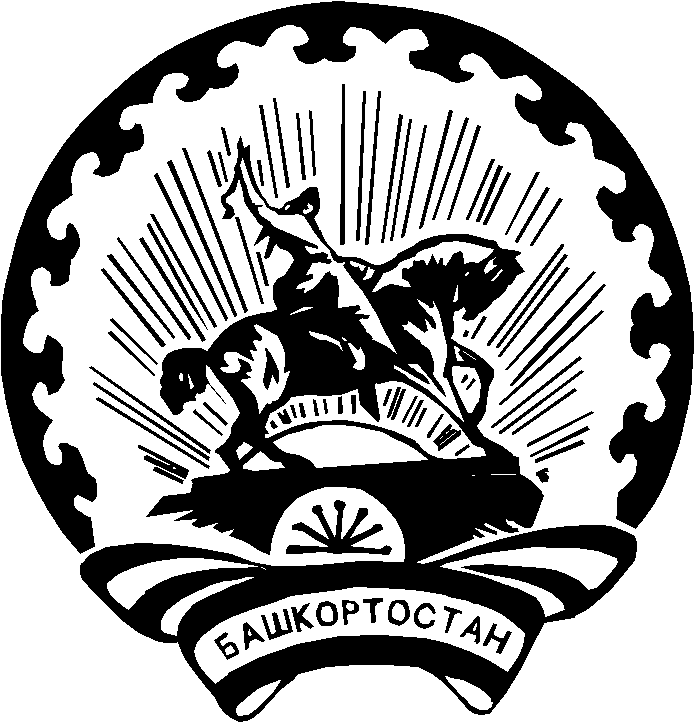 